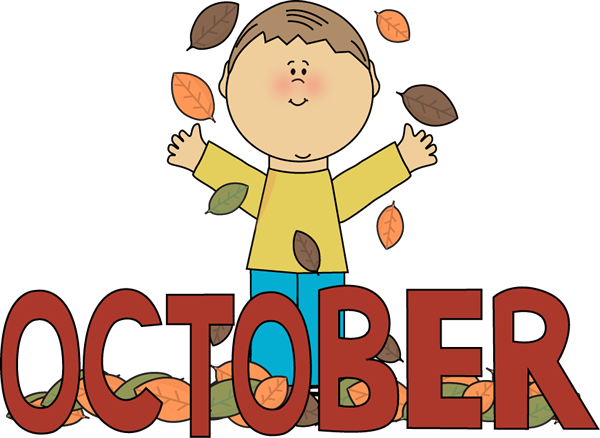 SK2 October 2015 Leader ScheduleSUNDAYMONDAYTUESDAYWEDNESDAYTHURSDAYFRIDAYSATURDAY1Mohammed Mahmud2Eisa345Yousuf Negash6Khalid7YahyaMONTHLYPIZZA LUNCH8Hamza9Norah101112THANKSGIVINGHOLIDAY (NO SCHOOL)13Yusuf Saleh14Rehan15Irfan16Fatima171819Ismail20MuhammadSheikh21Hafsa22PICTUREDAYSameeha23Aisha242526Mahin27Ilyas 28Eeman29Sakina30Muhammed Ekici31